3a,ji1Hlln mxons  oro azana Bcepocciiiicxoii onHMllHilpsi  iiIKOJIhHflKOB nO aiirniiiicxouy ii3slxya  2017/2018 yr.  r.H  csMe	siii Typ5-6 icnaccslO6iiiee BpeMs Bf•InouHeHHs  3apllHHM nricbueHHorO  Tea    — 53  MHH	bI          MaxcxMHJlbHbI  ) 6mJi  3I1 BbInouHeHrie  Bcex sapaHiiii  nxcbMeHHorO  Tod     —  44 6wuaPART I. LISTENINGTime: 8 minutes6 pointsTask 1. Jenny is a bus tour guide in Barcelona. Listen to the recording and decide whether thefollowing statements  (1-6) are true (T) or false (F). You  will hear the recording twice.The tourists asked her a lot of questions.She forgot or didn’t know some of the information.One of the tourists didn’t hear her.The tourists didn’t want to pay for the fountain show.A thief stole a woman’s handbag.A child wanted to go swimming in the fountains.PART II.  USE OF ENGLISHTime: 15 minutes18 pointsTask 1. Complete the conversation with these expressions from the box:Customer 1: (1)  	 Waiter: Yes, sir?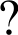 Customer 1: (2) 	a menu, please? Waiter: Of course, here you are, sir.Customer 1: (3)  	Customer 2: (4) 	some tomato soup, please.Waiter: (5) 	, madam. (6) 	we haven’t got any today. We’ve got mushroom or chicken soup.Customer 2: Right. For me, chicken soup, please. Customer 1: And I’d like a salad, (7)  	 Waiter: OK. And what would you like to drink? Customer 2: A mineral water, please.Customer 1: Mineral water for me, too, please.Task 2. Complete the sentences with prepositions where necessary.He switched (8) 	the TV and watched the programme. She took the meal (9) 		of the microwave oven.He took (10) 	his coat because he was hot. Please put the books (11) 	the table.He put the CD (12) 	the MP3 player.He switched (13) 	the light and went to sleep. Spaceships have sent (14)	pictures from Mars. Have you read a lot (15) 		Mars?They got to the airport at 7.30 and their plane took (16) 	at  10 o’clock.I always wake (17) 	at half past six.The boy dived (18) 	the swimming pool.PART III. READINGTime: 10 minutes10 pointsTask 1. Read the passage. Are the statements true (T) or false (F)?The City of MelbourneMelbourne is a very large city situated on the south-eastern coast of Australia. It is made up of a Central Business District (C.B.D.) and many surrounding suburbs. Melbourne covers an area of more than 6,000 square kilometers, which is about the size of London.In one hundred and fifty years, Melbourne has grown from a small campsite into a city of three and a half million people. Most families live in the suburbs in a detached house with its own garden. This means that people have to travel long distances to school and work or to go shopping. Almost everyone has a car and although most streets are wide, there is a traffic problem. Many motorways have been built to make it easier to get into the C.B.D. but there are always traffic jams during the rush hour!Melbourne is a beautiful city with many parks and gardens. There are a lot of monuments, interesting buildings and sights to see. It has the world’s third largest zoo, which houses famous Australia animals such as the kangaroo and koala bear. There is also a lot to do in the evenings. Melbourne has many nightclubs,  bars and restaurants which offer food from all over the world. So if you ever visit Australia, make sure you spend a few days in the ‘Garden City’.1.2.3.4.5.6.7.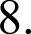 9.10.Melbourne is situated near the sea. Melbourne is about 150 years old. Melbourne is bigger than London.Melbourne has a population of about 3,500,000. Most people drive to work in Melbourne.There are traffic jams in Melbourne because the streets are so wide. Most people live in blocks of flats.Melbourne has a boring nightlife.You can only find Australian food in Melbourne’s restaurants. Melbourne has many gardens and parks.PART 4. WRITING (10 points)Time: 20 minutesWrite a story starting with the following sentence: I was having dinner at home one evening. Try to be original. Use 50-90 words.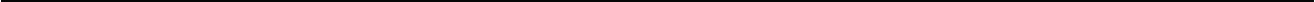 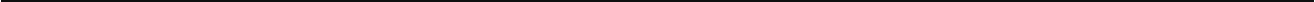 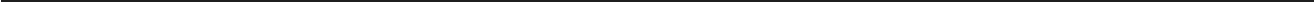 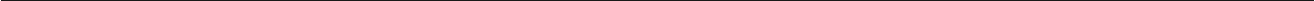 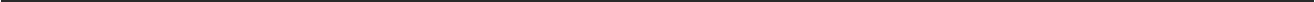 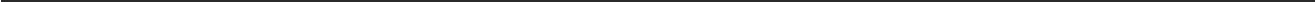 